DOSSIER DE CANDIDATURES AUX COMPETITIONS DEPARTEMENTALES SAISON 2022 / 2023 – GAF, GAM et Teamgym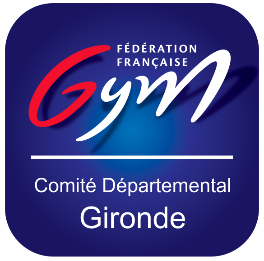 OBJECTIFS : Ce dossier permet de définir la candidature et les modalités d’engagements à l’organisation d’une compétition départementale.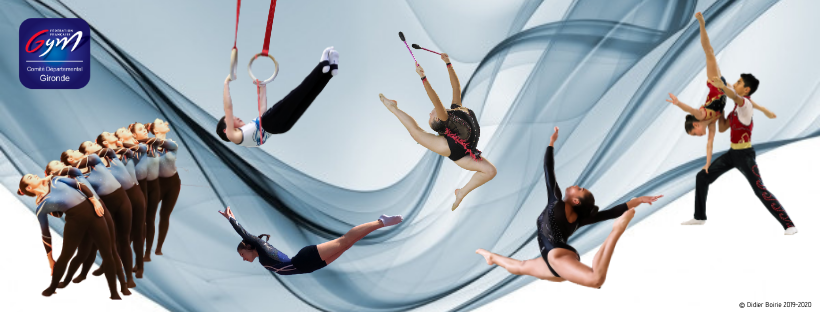 Veuillez trouver ci-dessous l’ensemble des dates des compétitions départementales pour la saison 2022-2023 pour la Gymnastique Artistique Masculine et Féminine et TeamgymPROCEDUREDossier à remettre avant le lundi 19 septembre 2022 Les compétitions sont attribuées par le Bureau du comité de Gironde de gymnastique, conseillé par les équipes techniques.Dans le cas de multiples candidatures, nous tiendrons compte :Des lieux des dernières compétitions départementalesDu respect du cahier des chargesDate d’arrivée des candidaturesUne fois l’attribution des compétitions faite, le comité de Gironde de Gymnastique se tient à la disposition des clubs pour se rencontrer et/ou répondre à leurs questions.Le COL devra s’assurer auprès de son assurance, des garanties offertes à cette occasion, pour :Le matérielLes bénévoles licenciésLes bénévoles occasionnelsle club organisateur devra gérer  les questions liées à la SACEMPièces à fournirDemande de candidaturePlan de salle, plan d’accès …Les cahiers de charges spécifiques à chaque discipline sont consultables sur le site du comité de Gironde de Gymnastique : http://ffgym33.fr/Toutes les informations que vous fournirez seront prépondérantes dans la décision d’attribution ou non de la compétition.Vous pourrez retrouver ces points d’informations sur le cahier des charges général avec d’autres points importants.FICHE - DEMANDE DE CANDIDATURELibellé de la compétition : Date : Nom exact du club :Adresse du siège :Tel : 							Fax :Portable : 						Mail :Nom et Adresse du Président de club :Tel :							Fax :Portable : 						Mail :Nom et Adresse du responsable de l’évènement : Tel :							Fax :Portable : 						Mail :AVIS DU COMITE :DATE :COMMENTAIRE :DATESCATEGORIE14 et 15 Janvier 2023Equipe Fédéral A GAF + A régionDoble Jury → 1 plateau GAF (A confirmer)21 et 22 Janvier 2023Individuelle Perf – Fédéral A GAF – GAM 1 plateau GAF et GAM 28 et 29 Janvier 2023Teamgym + ID trampoline1 plateau Teamgym + 2 Trampolines4 et 5 Février 2023Equipe performance GAF – GAM + Féd A et B GAM1 plateau GAF et GAM 25 et 26 Février 2023 Equipe Fédérale B GAFTriple jury  Double plateau (A confirmer)24 – 25 Juin 2023Finale Départementale GAFPlateau à confirmer selon les catégories représentées